Curriculum Vitae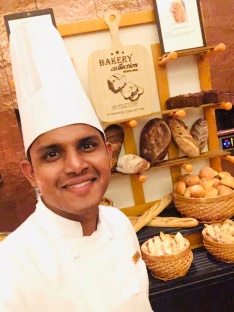 Prasanna Sanjeewa.Contact No  	 : 	Mobile. +971 524614539Email           	 :           prasannasanjeewa3@gmail.comSkype		 :	prasanna sanjeewa			prasannasanjeewa4g@gmail.comJob objectives and career goals:My intention is to work at a value adding capacity in an esteemed organization to give my full commitment for overall value creation of business and reaching an executive position as a Junior Sous Chef within 3 years.ExperienceStarted career as a 1st Commis baker in pastry and bakery at Oberoi Hotels & Resorts (5*) in Dubai UAE, since 05th of January 2020.Administrate trainee Commis in the pastry kitchen.All-rounder both in Pastry and bakery sections. Three Years working experiences at Hilton hotels in Pastry and Bakery.One year working experience as a Commis in pastry and bakery at Hilton pre-opening, Riyadh, Saudi Arabia since 19th of September in 2018 to 13th of December 2019.	Taking part in Pastry competitions by Hilton.Achieving the “Best team player” in the kitchen. 	   Maintaining proper baking degrees.Two year working experience at Hilton, Colombo, Sri Lanka (from 11th July 2016 to 13th August 2018) as a trainee Commis in pastry and bakery.Participating in training programs held by training department of Hilton.Assisting foreign Chefs who come to the hotel for induction programs.  Six months training work experience at hotel Galadari, in Colombo as a Stuart/ bar attendant under the Food & Beverage department.Wiping cutleries and crockeries.Labeling Buffet items.Working as a bar attendant.Providing guest service (Silver service, American service…. Ext.)One year training experience at the front office department of Cinnamon Bey hotel,(5 star Resorts) Beruwela from August 2013 to July 2014 as a,ReceptionistTelephone operatorFront Office CashierReservation handler Professional QualificationsSuccessfully followed hotel management 3years four basic certificate level courses at Sri Lanka Institute of   Tourism & Hotel Management (SLITHM).Completed Front Office (Hotel Reception) basic successfully in batch 016 with a “C” pass at SLITHM. (6 months)Completed Hotel Housekeeping basic successfully in batch 008 with an “A” pass at SLITHM. (6 months)Completed Food & Beverage basic in batch 009 with a “B” pass at SLITHM. (6 months)Successfully completed Professional Cookery in batch 021 with a “B” pass at SLITHM. (6 months)Three years Certificate course in Advance English @ St. Anthony’s English School.Passed IELTS with a band score of 6.0 in August 2017.Technical QualificationsDiploma in Microsoft Office at ICET Computer Institute.Diploma in computerize accounting at ICET Computer Institute.Diploma in Graphic Designing at ICET Computer Institute.Diploma in IBM 	AS400SQL 400Query 400, OS 400 at ICET Computer Institute.Extra-Curricular ActivitiesMember of school Chess team.Other QualificationsGood Command in English.Good Computer Literacy Skills.Good Leadership skills.Passed Buddhist school Final Certificate Examination with a credit pass in 2006.Personal profile   Address 		:	No 20/B, Bandaranayaka Mawatha, Asgiriya, Gampaha, Sri- 				Lanka.   Passport num.	:	N7114807   Gender 		:	Male   Civil Status	:	Single   Date of Birth	:	13.07.1990   Religion  		:	BuddhistNon-related RefereesMr. Mohamed Almonajed,         	     	     Mr. Ranjith Kapukotuwa,                                                                                 Executive Sous Chef,			     Pastry Chef,   Hilton,					     Hilton,   6623 Al Shohadaa,  			     POBOX 1000,   Eastern Ring Road,			     Colombo,   13241-2892,                         		     Sri Lanka.   Riyadh, Saudi Arabia.   Tel: +966 11 234 6666			     Tel: +94778566086         M  : +966 50 274 4199			         mohamed.almonajed@hilton.com	     ranjith.kapukotuwa@hilton.com  I hereby certify that the above particulars are true & correct.  05/04/2020                                       	     Prasanna